Presseinformation»Salzburgrache« von Manfred BaumannMeßkirch, August 2022Festungsmord
Der neue Salzburg-Krimi von Manfred BaumannDie Hohensalzburg soll unseriös vermarktet werdenViele Verdächtige für MeranaErmittlungen rund um den Schörgen-Toni auf Schloss MooshamZum BuchEin aufsehenerregender Todesfall: Am Fuß der Festung Hohensalzburg liegt ein Toter. Es ist Kris Kailer, der Star der Werbe-Agentur High Point. War es ein Unfall? Oder Mord? Besteht ein Zusammenhang zum spektakulären Konzept, das Kailer für die Salzburger Burgen- und Schlösserlandschaft entwickelt hat und das einer Gruppe internationaler Historiker gar nicht passte? Und welche Rolle spielt die ominöse Vereinigung FFB, Freiheit für Bürger, bei dem Fall? Diese selbsternannte Radikalbürgerwehr hat schon Politikern gedroht, sie von den Zinnen der Burg zu werfen. Kommissar Merana und sein Team beginnen zu ermitteln. Bald darauf gibt es einen weiteren Toten. Wieder bei einer Festung, im Lungau. In der Folterkammer von Schloss Moosham. Als er selbst bedroht wird, muss Merana erkennen, dass hinter den mysteriösen Vorgängen offenbar ein teuflischer Plan steckt …Der AutorManfred Baumann, geboren 1956 in Hallein/Salzburg, war 35 Jahre lang Autor, Redakteur und Abteilungsleiter beim Österreichischen Rundfunk. Heute lebt er als freier Schriftsteller, Kabarettist, Regisseur und Moderator in der Nähe von Salzburg. Auf der Vorlage der Kommissar Merana Romane gab es bisher drei TV-Verfilmungen (ORF/ZDF). Manfred Baumann ist auch bei Facebook.Mehr Informationen zum Autor unter: www.m-baumann.at.SalzburgracheManfred Baumann281 SeitenEUR 17,50 [D] / EUR 18,00 [A]ISBN 978-3-8392-0298-2Erscheinungstermin: 10. August 2022Kontaktadresse: Gmeiner-Verlag GmbH Laura OberndorffIm Ehnried 588605 MeßkirchTelefon: 07575/2095-154Fax: 07575/2095-29laura.oberndorff@gmeiner-verlag.dewww.gmeiner-verlag.deCover und Porträtbild zum Download (Verlinkung hinterlegt)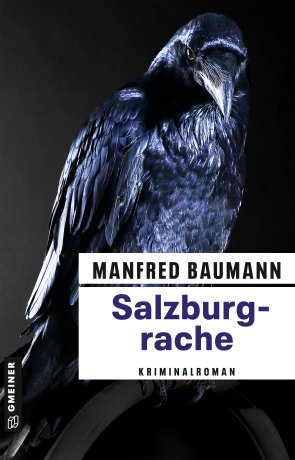 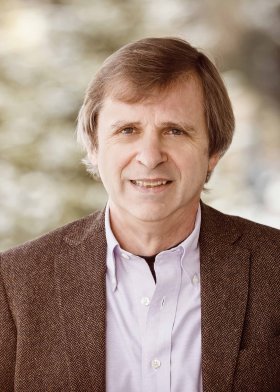 			             Bildrechte © Christian StreiliAnforderung von Rezensionsexemplaren:Manfred Baumann »Salzburgrache«, ISBN 978-3-8392-0298-2Absender:RedaktionAnsprechpartnerStraßeLand-PLZ OrtTelefon / TelefaxE-Mail